                                                                                           Dr. SAMAR ARFEEN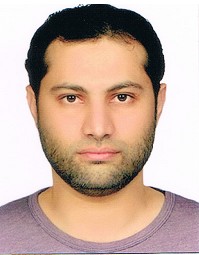                                          MBBS, FCPSSenior RegistrarInterventional CardiologyPunjab Institute of CardiologyPMC No. 58521-P______________________________________________________________________57 Block M B, Zaheer Chowk, College Road, Military Accounts Housing Society. Lahore. Pakistan  samar.arfeen@hotmail.com           +92 0300 2190383Permanent Registration with Pakistan Medical Commission (formerly PMDC) until 2024ACADEMIC RECORDWORK EXPERIENCERESEARCH WORKCLINICAL SKILLSCAREER ASPIRATION / FUTURE PLANSLINGUISTIC SKILLSWORKSHOPSPERSONAL STATEMENTInstituteGradeDate ConferredFCPS  (Cardiology)College of Physicians & Surgeons of Pakistan- April 2019Intermediate Module (Medicine)College of Physicians & Surgeons of Pakistan_2-April 2018IELTS (Academic)IDP Australia7.525 April 2015MBBSPunjab Medical CollegeUniversity of Health SciencesA25 Feb 2010FSc / HSScIslamia College Civil LinesA7 Aug 2004Matric / SScPakistan Public Boys High SchoolA+15 Jun 2002PositionDepartmentInstituteDurationYearSenior Registrar(Post Fellow)CardiologyPunjab Institute of Cardiology2 yrs(Since 19-4-19)2019-21Medical OfficerCardiologyPunjab Institute of Cardiology7 +1/2 months2018-19Post Grad Resident CardiologyPunjab Institute of Cardiology3 yrs2015-18Post Grad ResidentMedicineLahore General Hospital2 yrs2013-15House Physician MedicinePulmonologyOncologyJinnah Hospital LahoreJinnah Hospital LahoreDHQ Faisalabad1 yr2010-12Frequency of Carotid Artery disease in patients with periodontal disease. (Approved for publication)Journal of Cardiovascular Diseases 2021,Vol 17 issue 3Prevalance of anemia in type 2 diabetes.Journal of Cardiovascular Diseases 2020,Vol 16 issue 4Efficacy of Trimetazidine in Chronic Stable Angina patients receiving maximally tolerated background medical therapy.Journal of Cardiovascular Diseases 2020,Vol 16 issue 4Coronary Angioplasty (radial,femoral route) native and graftCoronary Angiography (radial, femoral route)Temporary Pacemaker insertion Right Heart CathGraft Study IVUS (Intravascular Ultrasound) Bifurcation Stenting PCI of CTOAspiration ThrombectomyIntra Aortic Balloon CounterpulsationPericardiocentesisTransThoracic EchocardiographyTrans Oesophageal EchocardiographyStress EchoIntrepretation of Spect Scans, CT, CMRTo pursue career in Interventional Cardiology and Echocardiography and pass American Board Exam in Echocardiography.I can fluently read and write URDU and ENGLISH languages.DATEWorkshop on Communication Skill by CPSP Lahore3-5 Sep 2015Workshop on Introduction to Computer and Internet  by CPSP Lahore3-5 Aug 2015Workshop on Research Methodology, Biostatistics and Dissertation Writing by CPSP Lahore5-8 May 2015Workshop on Basic life support by American Heart Association at CPSP Lahore23 Dec 20144th Basic Endoscopy Workshop by Department of Medicine, Division of Gastroenterology, PGMI/ Lahore General Hospital. Lahore30 Oct 20132nd EUS Workshop by Department of Medicine, Division of Gastroenterology, PGMI/ Lahore General Hospital. Lahore5-7 Aug 20131 Day Training Programme on Management of Dengue fever18 Feb 2012I am young, energetic, hard working and a reliable individual with an ability to work efficiently and effectively under pressure. Time management is of extreme importance to me and thus I am able to apply effective time management. I am able to receive and carry out complicated tasks and work effectively with or without supervision. I am a reliable person with good communication skills with a mature attitude making me a keen and enthusiastic individual. At the same time I can well appreciate my limitations and fully acknowledge the worth of senior opinion and expert guidance